18 Course Coordinator: 19 Other instructors: 20 Course Description:21 Course aims and intended learning outcomes: 22. Topic Outline and Schedule:Teaching methods include: Synchronous lecturing/meeting; Asynchronous lecturing/meetingEvaluation methods include: Homework, Quiz, Exam, pre-lab quiz…etc.23 Evaluation Methods: 24 Course Requirements (e.g: students should have a computer, internet connection, webcam, account on a specific software/platform…etc): 25 Course Policies:Please refer to the university policies as published up-to-date in the link below:http://units.ju.edu.jo/ar/LegalAffairs/Lists/Regulations/DispForm.aspx?ID=246&ContentTypeId=0x0100C7850F392E786A439F935E088708707E26 References: 27 Additional information:Name of Course Coordinator: Prof. Inaam Abdullah Khalaf   Signature: 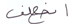 Date: 22-1-2019   Head of curriculum committee/Department: Prof. Mahmoud Al-Hussami Signature: Mahmoud Alhussami Head of Department: Prof. Mahmoud Al-Hussami  Signature: Mahmoud Alhussami Head of curriculum committee/Faculty: Prof. Mahmoud Al-Hussami  Signature: Mahmoud Alhussami Dean:  Prof. Ferial Hayajneh   Signature: ---------------------------------Copy to:	Head of Department								Assistant Dean for Quality Assurance		Course File1Course titleSeminars in nursing research  2Course number07019313Credit hours3 credit hours (Theory)3Contact hours (theory, practical)48 hours theory4Classroom #Graduate Classroom # Elective5Level of course PhD6Prerequisites/corequisitesNone7Program titlePh.D. Nursing Program8Program code-----9Awarding institution The University of Jordan10SchoolSchool of Nursing11DepartmentGraduate Studies12Level of course Second and third Level13Year of study and semester (s)2020/2021- 1st Semester14Final QualificationPh.D.15Other department (s) involved in teaching the courseNone16Language of InstructionEnglish17Leaching methodologyBlended          Online18Electronic platform(s)Moodle     Microsoft Teams  Skype     Zoom     Others…………19Date of production/revision11/10/2020Prof. Inaam A. KhalafOffice number and Tel:Second Floor (room 127)  Office Hours:	By Appointment Phone number: 0777487250, 0798515290Email and Website: khalafd@ju.edu.jo		Khalaf12@yahoo.comAcademic website: http://eacademic.ju.edu.jo/khalafdE-Learning website: https://elearning.ju.edu.jo/course/view.php?id=10568            Name:Office number:Phone number:Office hours:Email:Name:Office number:Phone number:Office hours:Email:As stated in the approved study plan.This course aims at enabling PhD students’ socialization to doctoral study and research environment. The course will provide students with research skills that include reviewing research studies, familiarization with methodologies of nursing research, and synthesis of research clinical nursing research. The seminars will focus on development of clinical nursing research and facilitate immersion into the research process among students. The course focuses on the process of preparing a manuscript for possible publication. Attention is directed toward selecting an appropriate journal, the organization of the paper, relevant legal and ethical issues.A- Aims:The course aims at socialization the PhD nursing students to doctoral study and research environment; responsibilities of clinical nurse researcher including responsible conduct of research; and synthesis of the different course activities, and selecting relevant research methodologies that is relevant to their own research. Emphasis will be in reviewing research studies, familiarization with methodologies of nursing research, and synthesis of research clinical nursing research. The students will be prepared to the process of preparing a manuscript for possible publication. The students will be introduced to all regulations and standards at the University of Jordan and the School of Nursing related to the process of writing the letter of intent, the research proposal, and the dissertation:Explore the nature and purpose of PhD nursing education Identify all policies, regulations, and instructions related to PhD program at the University of Jordan. Utilize the policies, regulations, and instructions related to PhD requirements in nursing in conducting the research proposal.Identify sources of researchable nursing problemsDiscuss priority area in nursing research at the national and international level. Utilize the knowledge about nursing research in Jordan in selecting the research area you want to investigate.Recognize the importance of clinical nursing research.  Utilize the Faculty of Nursing, and the University of Jordan resources, documents and expectations related to doctoral education;Employ initiative and independence in using electronic resources to facilitate scholarship activitiesDemonstrate working knowledge of plagiarism and intellectual propertyDemonstrate knowledge of the University and the School of Nursing authorship and publication guidelines.Select a researchable nursing problem based in the priority area in nursing research at the national and international level for the purpose of developing the required dissertation.Utilize the APA style in writing the scholarly workConduct a literature review for a specific nursing research problem, with an emphasis on the national and international research priority areas.Integrate coursework within the context of your scholarly activities as you focus on the research interest areaCompare and contrast research designs to answer research questions with emphasis on clinical researchDevelop research skills; and abilities to conduct a proposal.Demonstrate a working knowledge of the process of conducting a quantitative and a qualitative proposal.Develop a letter of intent for a specific nursing research problem.Develop a research proposal to meet the requirement of the PhD degree at the School of Nursing the University of Jordan.Analyze the role of the IRB and guidelines for protecting human subjects.Utilize different resources to find funding agencies for scholarly activities.Develop research skills; and abilities to write a manuscript following the criteria for publication.Utilize different learning resources such as power point and poster presentations to present scholarly work. Select a scientific peer review Journal to publish a manuscript.Critique research proposal according to scientific criteria. B-Course Intended Learning Outcomes (CILOs): Upon successful completion of this course, students will be able to achieve the following Program and Course Intended Learning OutcomesOpportunities to demonstrate achievement of the ILOs are provided through the following assessment methods and requirements:Presentation/ FacilitationThe purpose of this assignment is to meet the purpose of this course i.e. self-directed learning. Each Student will be responsible for preparing two presentations presenting her/his letter of intent & research proposal.  Each student is expected to be an active learner throughout all the sessions and the letter of intent, proposal, and manuscript of her /his classmate. University of JordanSchool of NursingSeminars in nursing researchStudent Facilitation Evaluation Form (10 points)Presenter Name:				Topic:                                             Date:	Writing a letter of intent (15%):The student will be responsible to write a letter of intent the purpose of the paper is to fully inform the Supervisor of the content and scope of the research proposal or manuscript. University of JordanSchool of NursingSeminar in nursing researchWriting a letter of intent (15%):The student will be responsible to write a letter of intentFormat of this paper follows the American Psychological Association. (2019). Publication manual of the American Psychological Association (7th  ed.). Washington, DC: Author.Student Name:	Title of the Dissertation/Manuscript: Development of a research proposal (40%)Format: 	APA style, typed. 20-page double spaced proposal 1-point deduction for each day late.Due Date:       Wk. 12thThe cover page must include a title for the proposal, your full name, the course name and date submitted. Assignment: Research Proposal Outline:The following contains a brief outline of all the major segments in a research proposal. It should be use a guideline in the preparation of the proposal segments for the seminar.Introduction: topic area and focus of the proposal plus literature review: a short summary of the substantive background issues and (if applicable) the methodological issues involved in past research.Introduction:Rationale for your research problem: what problem does it address/solve, what research agenda does it advance, who would be interested in the knowledge generated by your study? etc. Theoretical Modeling: a conceptual or theoretical model, presented verbally or graphically, that specifies the relationships among MAIN concepts (and variables representing the concepts) that are part of the proposed research study.A full statement of the research problem, research questions and (if applicable) research hypotheses; the research question(s) should be clearly related to an explicit statement about the aims and purposes of the proposed study; questions or hypotheses include a clear formulation of the logical status of the variables involved, i.e., in the framework of the proposed study, do the variables simply identify foci of observations/data collection (as in some descriptive studies) or do they function as dependent, intervening, independent or confounding variables within the theoretical model? Definition of the research variables conceptually and operational. Literature Review Description of past research efforts: past research projects and publications that led to the current application; Preparatory work in measurement or sampling; past access to relevant target populations, etc. Methodology: Measurement of key variables: a precise description of the outcomes measures chosen that represent the key concepts in the proposed research (including the measurement properties of chosen scales, data collection techniques, handling of known measurement problems, such as recall bias, etc.)Research design: a detailed description of the research design with a rationale for the chosen design:is the design cross-sectional or longitudinal, how many observations on the study participants, etc.prospective or retrospective,experimental, quasi-experimental or non-experimental,relies on primary data or secondary data collection.Study Sample:a detailed description of the target population,recruitment plan and sampling procedures,determination of initial sample size in light of likely subject attrition over the course of the study and required statistical power,for intervention studies: a detailed description of subject assignment procedures, including randomization procedures,a description of procedures to minimize subject attrition.Study tools: as presented at the session of writing your proposal and dissertationData Collection: a description of all major task categories involved in the implementation of the research project, including the suggested personnel for the various tasks, traveling, resource needs, etc.Timetable: a plan that specifies all major anticipated study phases and their likely duration.A description of procedures to safeguard the rights of human subjects.Data Analysis: an outline of an analysis plan that details suggested approaches to data analysis, statistical models employed, interpretative methods, software implementations to be used.University of JordanSchool of NursingSeminars in nursing researchResearch proposal Criteria (quantitative)  (40 points):Format of this paper follows the American Psychological Association. (2019). Publication manual of the American Psychological Association (7th  ed.). Washington, DC: Author.For selecting your dissertation topic use the following tips (Keep an open mind, read recommendations for further studies, discuss your topic with supervisors and other knowledge people in the area, keep notes of possible topics well in advance, consider potential for a novel contribution of a thesis developed around that topic, consider the feasibility of researching that topic, consider how the topic chosen motivates you and your potential supervisor, drawing a mind map might be helpful. Student Name: Title of the Dissertation: University of JordanSchool of NursingSeminars in nursing researchResearch proposal Criteria (qualitative)  (40 points):Format of this paper follows the American Psychological Association. (2019). Publication manual of the American Psychological Association (7th ed.). Washington, DC: Author.For selecting your dissertation topic use the following tips (Keep an open mind, read recommendations for further studies, discuss your topic with supervisors and other knowledge people in the area, keep notes of possible topics well in advance, consider potential for a novel contribution of a thesis developed around that topic, consider the feasibility of researching that topic, consider how the topic chosen motivates you and your potential supervisor, drawing a mind map might be helpful. Student Name: Title of the Dissertation: Reviewing the research proposal or the manuscript for a classmate work (20%) This assignment need to be done according to:Coughlan, M., Cronin, P., & Ryan, F. (2007). Step-by-step guide to critiquing research. Part 1: quantitative research. British journal of nursing, 16(11), 658-663.Ryan, F., Coughlan, M., & Cronin, P. (2007). Step-by-step guide to critiquing research. Part 2: qualitative research. British journal of nursing, 16(12), 738-745. OR (depend on the proposal design type)Polit, D. & Beck, C. (2015). Nursing Research: Generating and Assessing Evidence for Nursing Practice (10th Edition). Lippincott Williams and Wilkins. Philadelphia.Whittemore, R., & Knafl, K. (2005). The integrative review: updated methodology. Journal of advanced nursing, 52(5), 546-553.The criteria for evaluation of your colleague proposal you could use the same tool used for evaluating the proposal or the manuscript or the integrative literature review.  And your evaluation will be according to the (Research proposal review criteria).University of JordanSchool of NursingSeminar in nursing researchResearch proposal Review Criteria (20 points):Student Name:Title of the Dissertation:University of JordanSchool of NursingSeminar in nursing researchReflection Paper about a proposal and Dissertation Defence Criteria (10 points):Student Name:Title of the Dissertation:Date of Defence:Computer, Internet connection, Microsoft Team, and email accountRequired book (s), assigned reading and audio-visuals:AACN's Research Priority Areas. https://www.aacn.org/nursing-excellence/grants/~/link.aspx?_id=215E7A4183E340AE8CBF370B480386DD&_z=zAmerican Association of Colleges of Nursing, & American Association of Colleges of Nursing. (2010). The research-focused doctoral program in nursing: Pathways to excellence. Washington, DC: Author.American Psychological Association (2019). Publication Manual of the American Psychological Association (7th ed.). Washington, DC: American Psychological Association. Bettany-Saltikov, J. (2012). How to do a systematic literature review in nursing: a step-by-step guide. McGraw-Hill Education (UK).Bloch, C., & Sørensen, M. P. (2015). The size of research funding: Trends and implications. Science and public policy, 42(1), 30-43.‏Bromham, L., Dinnage, R., & Hua, X. (2016). Interdisciplinary research has consistently lower funding success. Nature, 534(7609), 684-687.‏Christmals, C. D., & Gross, J. J. (2017). An integrative literature review framework for postgraduate nursing research reviews. European Journal of Research in Medical Sciences Vol, 5(1).‏Cavaye, J., & Watts, J. H. (2014). An integrated literature review of death education in pre-registration nursing curricula: key themes. International Journal of Palliative Care, 2014.Cronin, P., Ryan, F., & Coughlan, M. (2008). Undertaking a literature review: a step-by-step approach. British journal of nursing, 17(1), 38-43.Database for Funding AgenciesFrederiksen, L., & Phelps, S. F. (2018). Literature reviews for education and nursing graduate students.‏Huijer, H. A. S., Deek, H., & Noureddine, S. (2018). A mapping of nursing and midwifery research in the Eastern Mediterranean Region, 2006-2016. Eastern Mediterranean Health Journal, 24(9).‏Khalaf, I. (2013). Development of nursing research in Jordan (1986–2012). International nursing review, 60(4), 461-468.Khalaf IA, Sun C (2018) Trends in Nursing Research in Jordan 2013-2016. Rep Glob Health Res: RGHR-103. DOI: 10.29011/ RGHR-103.100003Jordanian Nursing Council, National Nursing and Midwifery Research Priorities 2016-2020, 	2016Matua, G. A., & Van Der Wal, D. M. (2015). Differentiating between descriptive and interpretive phenomenological research approaches. Nurse Researcher (2014+), 22(6), 22.MILLER, R. L. What’s New in the 7th Edition of the APA Publication Manual?.‏ Colorafi, K. J., & Evans, B. (2016). Qualitative descriptive methods in health science research. HERD: Health Environments Research & Design Journal, 9(4), 16-25.‏Morse, J. M. (2016). Qualitative health research: Creating a new discipline. Routledge.Muscio, A., Quaglione, D., & Vallanti, G. (2013). Does government funding complement or substitute private research funding to universities?. Research Policy, 42(1), 63-75.‏NIH HIGHEST PRIORITY CHALLENGE TOPICS. https://grants.nih.gov/grants/funding/challenge_award/high_priority_topics.pdf NLN RESEARCH PRIORITIESIN NURSING EDUCATION 2016 – 2019. NLN. http://www.nln.org/professional-development-programs/research/research-priorities-in-nursing-education Polit, D. F., & Beck, C. T. (2017). Nursing research: Generating and assessing evidence for nursing practice (10th ed.). New York: Wolters Kluwer.SCAL Regional Nursing Research Program. The Integrative Review Process: Yes, You Can! file:///C:/Users/user/Downloads/how-to-conduct-an-integrative-review%20(1).pdf  Streubert, H. J., & Carpenter, D. R. (2011). Qualitative research in nursing: Advancing the humanistic imperative (5th ed.). Lippincott Williams &Wilkins.Sun, C., Dohrn, J., Oweis, A., Huijer, H. A. S., Abu‐Moghli, F., Dawani, H., ... & Larson, E. (2017). Delphi Survey of Clinical Nursing and Midwifery Research Priorities in the Eastern Mediterranean Region. Journal of Nursing Scholarship, 49(2), 223-235.Sweileh, W. M., Huijer, H. A. S., Al-Jabi, S. W., Sa’ed, H. Z., & Sawalha, A. F. (2019). Nursing and midwifery research activity in Arab countries from 1950 to 2017. BMC health services research, 19(1), 340. Whittemore, R., & Knafl, K. (2005). The integrative review: updated methodology. Journal of advanced nursing, 52(5), 546-553.Torraco, R. J. (2016). Writing integrative literature reviews: Using the past and present to explore the future. Human resource development review, 15(4), 404-428.‏World Health Organization, Geneva, 2010. Priorities for research on equity and health: Implications for global and national priority setting and the role of WHO to take the health equity research agenda forwardاولويات البحث العلمي صندوق دعم البحث العلمي – وزارة التعليم العالي قطاع العلوم الطبية والصيدلانية تعليمات منح درجة الدكتوراه في الجامعة الاردنية- الجامعة الاردنيةخطة برنامج الدكتوراة في التمريض- الجامعة الاردنيةAll literature related to the students area of interestAccess nursing journals online within the Campus net: http://e-library/2002/Recommended books, materials, and media:Alhusaini, M. A., Sun, C. J., & Larson, E. L. (2016). Clinical nursing and midwifery research in Middle Eastern and North African Countries: A Scoping Review.  Journal of Health Specialties, 4(4), 238. Butler D. Journals step up plagiarism policing. Nature 2010; 466(8):167. Corasaniti N, Martin J. (2014, July 24). Army War College Starts Plagiarism Inquiry of Senator John Walsh’s Thesis. The New York Times.Culley TM. APPS’s Stance on Self-Plagiarism: Just Say No. Applications in Plant Sciences, 2014;2(7).Edwardson, S. R. (2004). Matching standards and needs in doctoral education in nursing. Journal of Professional Nursing, 20(1), 40-46.Heath, M., & Tynan, C. (2010). Crafting a research proposal. The Marketing Review, 10(2), 147-168.Gabriel, T. (2010, August 1). Plagiarism Lines Blur for Students in Digital Age. The New York Times.Greenwood M, et al. “Postgraduate Nursing Student Knowledge, Attitudes, Skills and Confidence in Appropriately Referencing Academic Work.” Journal of Nursing Education, 2014;53(8):447-452.Martin J. (2014, August 8). Senator Quits Montana Race After Charge of Plagiarism. The New York Times.Martin J. (2014, October 10). Plagiarism Costs Degree for Senator John Walsh. The New York Times.McCabe, D.P. Academic Dishonesty in Nursing Schools: An Empirical Investigation. Journal of Nursing Education, 2009;48(11):614-623.Nashwan, A.J., Mansour, D.B., Alzayyat, A., Nair, S.K. and Zawahreh, A.I. (2017) Development of Nursing Research in Qatar: 15-Year Status Report. Open Journal of Nursing, 7, 242-252.Polit, D. F. and Beck, C. T. (2010).  Generalization in quantitative and qualitative research: Myths and strategies. International Journal of Nursing Studies 47, 1451–1458.* Please note to bring the latest edition available in the country for any book listed. In addition students are required to locate current references in relation to their topics.